Vi må aldri slutte å stå opp for våre verdier. Vi må vise at vårt åpne samfunn består også denne prøven. At svaret på vold er enda mer demokrati. Enda mer humanitet. Men aldri naivitet. Det skylder vi ofrene og deres pårørende.» 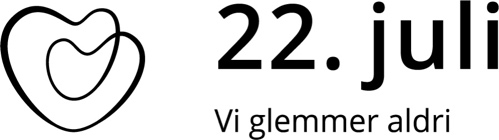 -Jens Stoltenberg-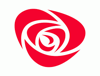      Årdal Arbeidarparti22 juli markering i Årdal Kl 17.00 	Oppmøte ved Rallaren i Øvre Utdeling av roserRosetog til Farnes KyrkjeKl 17.20  	Minnemarkering i Farnes KyrkjeInnleiing ved Prest Wenche Lie LysneNedlegging av roser og tenning av lysAppell v/ Hilmar Høl, OrdførarSong   v/ Ida MyrlandAppell v/ Marie Helene H. Brandsdal, Årdal APTil Ungdommen v/ Frida Hunshammer og Ketil ThorbjørnsenInformasjon v/ Hilmar HølAvslutning med velsigning v/ Wenche Lie Lysne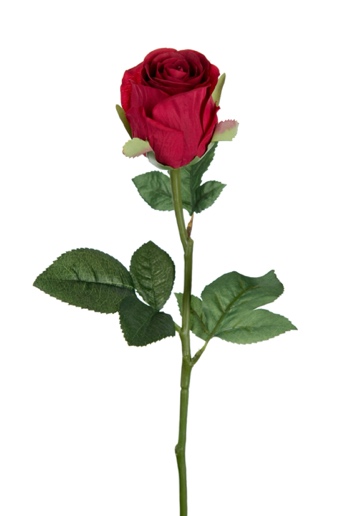 Årdal Arbeidarparti ynskjer alle velkomne til å delta på markeringaMe vil ta omsyn til smittevernsreglar